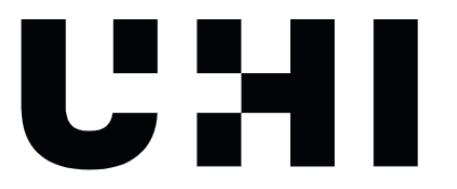 Advance HE Principal Fellowship HEAProposal of Interest formExpressions of interest will be considered based on the evidence provided in this application form. Please email completed application forms to lta@uhi.ac.uk no later than 12:00 on 27 September 2023.  The LTA will fund two colleagues to submit applications to Advance HE for Principal Fellowship in academic year 2023/24.  Before summitting the proposal form, colleagues should:Complete the Fellowship Category Tool and submit the results alongside the proposal of interest form.Request and read the Principal Fellowship information pack.Read the PSF (2023) and the Descriptor 4 criteria statements (P10).Consider if they can commit to writing and submitting the application for the Advance HE deadline of 1 July 2024.Can commit to mentoring future PFHEA applicants.The information you provide will be used by the LTA to review and decide on the applicants who will be supported to apply for PFHEA this academic year.  The data will be held for three years so that the LTA can monitor the number of proposals of interest submitted and offer support to those colleagues who are not selected as applicants but who may wish to work towards a possible future proposal of interest submission.I have read and understood the way that my personal data will be used and consent to my data being used in this way. Yes	 No	 Please contact lta@uhi.ac.uk if you select ‘No’ or have any questions regarding your personal data.Personal informationAbout you for PFHEA Proposal of InterestCriteria for colleagues wishing to submit a proposal of interest for PFHEAUse the spaces below to provide a brief outline of the examples and evidence you might use to complete the core areas and subsections in the PFHEA application. 
If you have any questions, please email lta@uhi.ac.ukRequired informationYour answersYour name E-mail addressJob title Academic PartnerFaculty and Cognate Subject AreaGender (stating this is entirely optional but will allow us to gauge gender representation in relation to participation in PFHEA)Name of line managerI confirm that my line manager supports my intention to seek PFHEA. (Please delete the option that is not applicable.)YesNoNature of your role and practicePlease summarise your role and practice (no more than 200 words)Reasons why applying for PFHEAPlease summarise your reasons for applying for PFHEA (no more than 200 words)I confirm that I have completed the Fellowship Category Tool and submit the results alongside the proposal of interest form.YesNoDeclarationPlease sign to acknowledge that you commit that if selected that you will support future UHI applicants through mentoring.Please sign to acknowledge that you will to the best of your ability commit to writing and submitting an application for the Advance HE deadline of 1 July 2024.PSF Descriptor 4 criteria statementsSummary of how your practice aligns to the criteria statement (no more than 400 words per criterion)Outline how you will evidence impact and/or success within each criterion (no more than 200 words per section)D4.1: Sustained and effective strategic leadership of higher education practice, with extensive impact on high-quality learning: within or beyond an institution, or across a discipline or professionD4.2: Development and implementation of effective and inclusive: strategies, or policies, or procedures, or initiatives, to enhance practice and outcomes for learners D4.3: Active commitment to, and integration of, all Dimensions in the strategic leadership of academic or professional practices 